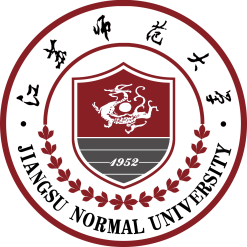 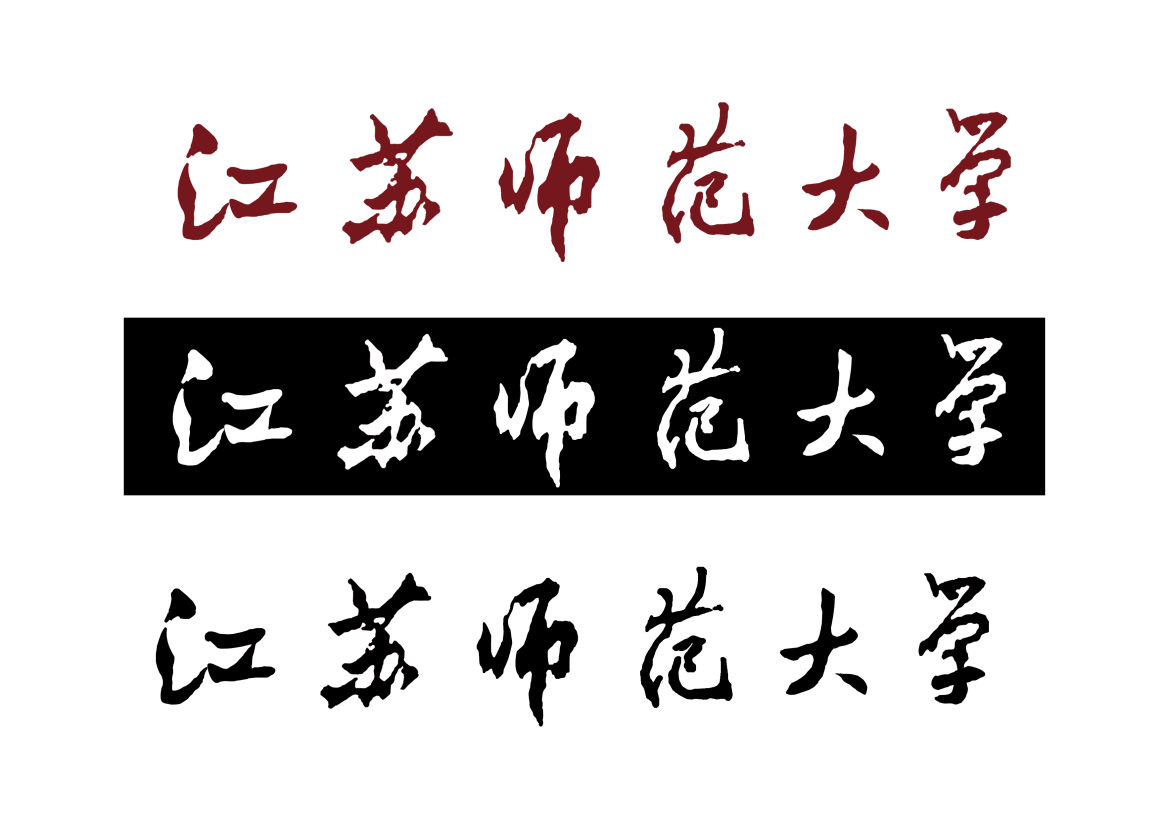 硕士学位授权点建设年度报告（2022年）江苏师范大学研究生院制 年   月   日编 写 说 明 一、报告采取写实性描述，能用数据定量描述的，不得定性描述。定量数据除总量外，尽可能用师均、生均或比例描述。报告中所描述的内容和数据 应确属本学位点，必须真实、准确，有据可查。二、本报告的各项内容统计时间段为当年度的1月1日—12月31日；涉及状态信息的数据（如师资队伍），统计时间点为当年度的12月31日。 三、本报告所涉及的师资内容应区分目前人事关系隶属本单位的专职人员和兼职导师（同一人员原则上不得在不同学术学位点或不同专业学位点重复统计或填写）。 四、本报告中所涉及的成果（论文、专著、专利、科研奖励、教学成果奖励等）应是署名本单位，且同一人员的同一成果不得在不同学术学位点或不同专业学位点重复统计或填写。引进人员在调入本学位点之前署名其他单位所获得的成果不填写、不统计。 五、涉及国家机密的内容一律按国家有关保密规定进行脱密处理后编写。 学位授权点建设年度报告（提纲）一、学位授权点基本情况研究方向、培养方向、师资队伍、培养条件等。二、研究生党建与思想政治教育工作思想政治教育队伍建设，理想信念和社会主义核心价值观教育，校园文化建设，日常管理服务工作。三、年度建设取得的成绩课程建设、制度建设、师资队伍建设、培养条件建设（包括研究生培养基地建设）、科学研究工作、招生与就业、人才培养等工作取得的成绩。四、学位点建设存在的问题五、改进措施针对学位点建设存在的问题，提出下一年度建设改进计划，包括发展目标和保障措施。【字体字号要求】一、学位授权点基本情况（一级标题 三号黑体）（一）研究方向（二级标题 四号黑体）1.马克思主义哲学（三级标题 四号黑体）正文内容（四号宋体）    表格内容（小四宋体）（以上内容首行空两格，行间距为26.6磅）授权学科（类别）名称：*****授权学科（类别）代码：*****